ГУБЕРНАТОР МОСКОВСКОЙ ОБЛАСТИПОСТАНОВЛЕНИЕот 17 марта 2021 г. N 74-ПГОБ УТВЕРЖДЕНИИ ПОРЯДКА СОГЛАСОВАНИЯ И УТВЕРЖДЕНИЯ УСТАВОВКАЗАЧЬИХ ОБЩЕСТВ, СОЗДАВАЕМЫХ (ДЕЙСТВУЮЩИХ) НА ТЕРРИТОРИИМОСКОВСКОЙ ОБЛАСТИВ соответствии с Указом Президента Российской Федерации от 15.06.1992 N 632 "О мерах по реализации Закона Российской Федерации "О реабилитации репрессированных народов" в отношении казачества" постановляю:1. Утвердить прилагаемый Порядок согласования и утверждения уставов казачьих обществ, создаваемых (действующих) на территории Московской области.2. Главному управлению по информационной политике Московской области обеспечить официальное опубликование настоящего постановления в газете "Ежедневные новости. Подмосковье", "Информационном вестнике Правительства Московской области", размещение (опубликование) на Интернет-портале Правительства Московской области и на "Официальном интернет-портале правовой информации" (www.pravo.gov.ru).3. Настоящее постановление вступает в силу на следующий день после его официального опубликования.4. Контроль за выполнением настоящего постановления возложить на Вице-губернатора Московской области Каратаева Р.А.(п. 4 в ред. постановления Губернатора МО от 17.11.2023 N 408-ПГ)Губернатор Московской областиА.Ю. ВоробьевУтвержденпостановлением ГубернатораМосковской областиот 17 марта 2021 г. N 74-ПГПОРЯДОКСОГЛАСОВАНИЯ И УТВЕРЖДЕНИЯ УСТАВОВ КАЗАЧЬИХ ОБЩЕСТВ,СОЗДАВАЕМЫХ (ДЕЙСТВУЮЩИХ) НА ТЕРРИТОРИИ МОСКОВСКОЙ ОБЛАСТИ1. Настоящий Порядок определяет:перечень документов, необходимых для согласования Губернатором Московской области уставов казачьих обществ, указанных в пунктах 3.4, 3.5 Указа Президента Российской Федерации от 15.06.1992 N 632 "О мерах по реализации Закона Российской Федерации "О реабилитации репрессированных народов" в отношении казачества" (далее - Указ N 632), сроки и порядок их представления и рассмотрения, порядок принятия решений о согласовании уставов казачьих обществ;перечень документов, необходимых для утверждения Губернатором Московской области уставов казачьих обществ, указанных в пунктах 3.2-4, 3.3 Указа N 632, сроки и порядок их представления и рассмотрения, порядок принятия решений об утверждении уставов казачьих обществ.2. Губернатор Московской области согласовывает:уставы окружных (отдельских) казачьих обществ, создаваемых (действующих) на территориях двух и более субъектов Российской Федерации, одним из которых является Московская область;уставы войсковых казачьих обществ, осуществляющих деятельность на территориях двух и более субъектов Российской Федерации, одним из которых является Московская область.3. Согласование уставов казачьих обществ осуществляется после:принятия учредительным собранием (кругом, сбором) решения об учреждении казачьего общества;принятия высшим органом управления казачьего общества решения об утверждении устава этого казачьего общества.4. Для согласования устава действующего казачьего общества атаман этого казачьего общества в течение 14 календарных дней со дня принятия высшим органом управления казачьего общества решения об утверждении устава данного казачьего общества направляет на имя Губернатора Московской области представление о согласовании устава казачьего общества.К представлению о согласовании устава действующего казачьего общества прилагаются:1) копии документов, подтверждающих соблюдение требований к порядку созыва и проведения заседания высшего органа управления казачьего общества, установленных главами 4 и 9.1 Гражданского кодекса Российской Федерации и иными федеральными законами в сфере деятельности некоммерческих организаций, а также уставом казачьего общества;2) копия протокола заседания высшего органа управления казачьего общества, содержащего решение об утверждении устава этого казачьего общества;3) устав казачьего общества в новой редакции.5. Для согласования устава создаваемого казачьего общества лицо, уполномоченное учредительным собранием (кругом, сбором) создаваемого казачьего общества (далее - уполномоченное лицо), в течение 14 календарных дней со дня принятия учредительным собранием (кругом, сбором) решения об учреждении казачьего общества направляет на имя Губернатора Московской области представление о согласовании устава казачьего общества.К представлению о согласовании устава создаваемого казачьего общества прилагаются:1) копии документов, подтверждающих соблюдение требований к порядку созыва и проведения заседания учредительного собрания (круга, сбора) казачьего общества, установленных главами 4 и 9.1 Гражданского кодекса Российской Федерации и иными федеральными законами в сфере деятельности некоммерческих организаций;2) копия протокола учредительного собрания (круга, сбора), содержащего решение об утверждении устава казачьего общества;3) устав казачьего общества.6. В случае если устав казачьего общества подлежит согласованию с атаманом иного казачьего общества, устав казачьего общества направляется для согласования указанному атаману до направления Губернатору Московской области. В последующем к представлению о согласовании устава казачьего общества прилагается заверенная подписью атамана казачьего общества либо уполномоченного лица копия письма о согласовании устава казачьего общества атаманом иного казачьего общества.7. Указанные в пунктах 4 и 5 настоящего Порядка копии документов должны быть заверены подписью атамана казачьего общества либо уполномоченного лица. Документы (их копии), содержащие более одного листа, должны быть прошиты, пронумерованы и заверены подписью атамана казачьего общества либо уполномоченного лица на обороте последнего листа в месте, предназначенном для прошивки.8. Рассмотрение представленных для согласования устава казачьего общества документов и принятие решения о согласовании либо об отказе в согласовании устава казачьего общества осуществляется Губернатором Московской области в течение 14 календарных дней со дня поступления указанных документов.Согласование устава казачьего общества или уведомление об отказе в согласовании устава казачьего общества оформляется письмом, подписанным Губернатором Московской области.9. Представление о согласовании устава казачьего общества с приложенными к нему документами направляется в Главное управление региональной безопасности Московской области (далее - уполномоченный орган).Уполномоченный орган в течение 10 календарных дней со дня поступления представления о согласовании устава казачьего общества осуществляет его предварительное рассмотрение.По результатам предварительного рассмотрения представления о согласовании устава казачьего общества и прилагаемых к нему документов уполномоченный орган готовит заключение о соответствии (несоответствии) представления о согласовании устава казачьего общества и прилагаемых к нему документов и (или) процедуры представления указанных документов требованиям настоящего Порядка (далее - заключение о рассмотрении представления о согласовании устава), а также проект одного из решений в соответствии с пунктом 10 настоящего Порядка.Поступившее представление о согласовании устава казачьего общества с прилагаемыми к нему документами, заключение о рассмотрении представления о согласовании устава, а также проект одного из решений в соответствии с пунктом 10 настоящего Порядка представляются уполномоченным органом Губернатору Московской области для принятия соответствующего решения.10. Губернатор Московской области, рассмотрев представление о согласовании устава казачьего общества, прилагаемые к нему документы и заключение о рассмотрении представления о согласовании устава, принимает одно из следующих решений:о согласовании устава казачьего общества;об отказе в согласовании устава казачьего общества.11. В случае принятия решения, предусмотренного абзацем вторым пункта 10 настоящего Порядка, Губернатор Московской области подписывает письмо о согласовании устава казачьего общества.В случае принятия решения, предусмотренного абзацем третьим пункта 10 настоящего Порядка, Губернатор Московской области подписывает уведомление об отказе в согласовании устава казачьего общества с указанием оснований, послуживших причиной для принятия такого решения.12. О принятом решении уполномоченный орган информирует атамана казачьего общества либо уполномоченное лицо в письменной форме в течение 3 календарных дней со дня принятия соответствующего решения.13. Основаниями для отказа в согласовании устава действующего казачьего общества являются:1) несоблюдение требований к порядку созыва и проведения заседания высшего органа управления казачьего общества, установленных главами 4 и 9.1 Гражданского кодекса Российской Федерации и иными федеральными законами в сфере деятельности некоммерческих организаций, а также уставом казачьего общества;2) непредставление или представление неполного комплекта документов, предусмотренных пунктом 4 настоящего Порядка, несоблюдение требований к их оформлению, порядку и сроку представления;3) наличие в представленных документах недостоверных или неполных сведений.14. Основаниями для отказа в согласовании устава создаваемого казачьего общества являются:1) несоблюдение требований к порядку созыва и проведения заседания учредительного собрания (круга, сбора) казачьего общества, установленных главами 4 и 9.1 Гражданского кодекса Российской Федерации и иными федеральными законами в сфере деятельности некоммерческих организаций;2) непредставление или представление неполного комплекта документов, предусмотренных пунктом 5 настоящего Порядка, несоблюдение требований к их оформлению, порядку и сроку представления;3) наличие в представленных документах недостоверных или неполных сведений.15. Отказ в согласовании устава казачьего общества не является препятствием для повторного направления Губернатору Московской области представления о согласовании устава казачьего общества и документов, предусмотренных пунктами 4 и 5 настоящего Порядка, при условии устранения оснований, послуживших причиной для принятия указанного решения.Повторное представление о согласовании устава казачьего общества и документов, предусмотренных пунктами 4 и 5 настоящего Порядка, и принятие по этому представлению решения осуществляются в порядке, предусмотренном пунктами 6 - 14 настоящего Порядка.Предельное количество повторных направлений представления о согласовании устава казачьего общества и документов, предусмотренных пунктами 4 и 5 настоящего Порядка, не ограничено.16. Распоряжением Губернатора Московской области утверждаются:уставы районных (юртовых) казачьих обществ, создаваемых (действующих) на территориях двух и более муниципальных образований Московской области;уставы окружных (отдельских) казачьих обществ, создаваемых (действующих) на территории Московской области.17. Утверждение уставов окружных (отдельских) казачьих обществ, создаваемых (действующих) на территории Московской области, осуществляется после их согласования с атаманом войскового казачьего общества (если войсковое казачье общество осуществляет деятельность на территории Московской области).18. Утверждение уставов районных (юртовых) казачьих обществ, создаваемых (действующих) на территориях двух и более муниципальных образований Московской области, осуществляется после согласования с главами соответствующих муниципальных образований Московской области, а также с атаманом окружного (отдельского) казачьего общества (если окружное (отдельское) казачье общество осуществляет деятельность на территории Московской области).19. Для утверждения устава действующего казачьего общества атаман этого казачьего общества в течение 5 календарных дней со дня получения согласованного устава казачьего общества направляет на имя Губернатора Московской области представление об утверждении устава казачьего общества.К представлению об утверждении устава казачьего общества прилагаются:1) копии документов, подтверждающих соблюдение требований к порядку созыва и проведения заседания высшего органа управления казачьего общества, установленных главами 4 и 9.1 Гражданского кодекса Российской Федерации и иными федеральными законами в сфере деятельности некоммерческих организаций, а также уставом казачьего общества;2) копия протокола заседания высшего органа управления казачьего общества, содержащего решение об утверждении устава этого казачьего общества;3) копии писем о согласовании устава казачьего общества должностными лицами, названными в пунктах 17 и 18 настоящего Порядка;4) устав казачьего общества на бумажном носителе и в электронном виде.20. Для утверждения устава создаваемого казачьего общества уполномоченное лицо в течение 5 календарных дней со дня получения согласованного устава казачьего общества направляет на имя Губернатора Московской области представление об утверждении устава казачьего общества.К представлению об утверждении устава казачьего общества прилагаются:1) копии документов, подтверждающих соблюдение требований к порядку созыва и проведения заседания учредительного собрания (круга, сбора) казачьего общества, установленных Гражданским кодексом Российской Федерации и иными федеральными законами в сфере деятельности некоммерческих организаций;2) копия протокола учредительного собрания (круга, сбора), содержащего решение об утверждении устава казачьего общества;3) копии писем о согласовании устава казачьего общества должностными лицами, названными в пунктах 17 и 18 настоящего Порядка;4) устав казачьего общества на бумажном носителе и в электронном виде.21. Указанные в пунктах 19 и 20 настоящего Порядка копии документов должны быть заверены подписью атамана казачьего общества либо уполномоченного лица. Документы (их копии), за исключением документов в электронном виде, содержащие более одного листа, должны быть прошиты, пронумерованы и заверены подписью атамана казачьего общества либо уполномоченного лица на обороте последнего листа на месте прошивки.22. Рассмотрение документов, указанных в пунктах 19 и 20 настоящего Порядка, и принятие решения об утверждении либо об отказе в утверждении устава казачьего общества осуществляется Губернатором Московской области в течение 30 календарных дней со дня поступления документов.23. Представление об утверждении устава казачьего общества с приложенными к нему документами направляется в уполномоченный орган.Уполномоченный орган в течение 20 календарных дней со дня поступления представления об утверждении устава казачьего общества осуществляет его предварительное рассмотрение.По результатам предварительного рассмотрения представления об утверждении устава казачьего общества и прилагаемых к нему документов уполномоченный орган готовит заключение о соответствии (несоответствии) представления об утверждении устава казачьего общества и прилагаемых к нему документов и (или) процедуры представления указанных документов требованиям настоящего Порядка (далее - заключение о рассмотрении представления об утверждении устава), а также проект одного из решений в соответствии с пунктом 24 настоящего Порядка.Поступившее представление об утверждении устава казачьего общества с прилагаемыми к нему документами, заключение о рассмотрении представления об утверждении устава, а также проект одного из решений в соответствии с пунктом 24 настоящего Порядка представляются уполномоченным органом Губернатору Московской области для принятия соответствующего решения.24. Губернатор Московской области, рассмотрев представление об утверждении устава казачьего общества, прилагаемые к нему документы и заключение о рассмотрении представления об утверждении устава, принимает одно из следующих решений:об утверждении устава казачьего общества;об отказе в утверждении устава казачьего общества.25. В случае принятия решения, предусмотренного абзацем вторым пункта 24 настоящего Порядка, Губернатор Московской области подписывает распоряжение об утверждении устава казачьего общества.В случае принятия решения, предусмотренного абзацем третьим пункта 24 настоящего Порядка, Губернатор Московской области подписывает уведомление об отказе в утверждении устава казачьего общества с указанием оснований, послуживших причиной для принятия указанного решения.Уведомление об отказе в утверждении устава казачьего общества оформляется письмом, подписанным Губернатором Московской области.26. О принятом решении уполномоченный орган информирует атамана казачьего общества либо уполномоченное лицо в письменной форме в течение 5 календарных дней со дня принятия соответствующего решения.27. Основаниями для отказа в утверждении устава действующего казачьего общества являются:1) несоблюдение требований к порядку созыва и проведения заседания высшего органа управления казачьего общества, установленных Гражданским кодексом Российской Федерации и иными федеральными законами в сфере деятельности некоммерческих организаций, а также уставом казачьего общества;2) непредставление или представление неполного комплекта документов, предусмотренных пунктом 19 настоящего Порядка, несоблюдение требований к их оформлению, порядку и сроку представления;3) наличие в представленных документах недостоверных или неполных сведений.28. Основаниями для отказа в утверждении устава создаваемого казачьего общества являются:1) несоблюдение требований к порядку созыва и проведения заседания учредительного собрания (круга, сбора) казачьего общества, установленных Гражданским кодексом Российской Федерации и иными федеральными законами в сфере деятельности некоммерческих организаций;2) непредставление или представление неполного комплекта документов, предусмотренных пунктом 20 настоящего Порядка, несоблюдение требований к их оформлению, порядку и сроку представления;3) наличие в представленных документах недостоверных или неполных сведений.29. Отказ в утверждении устава казачьего общества не является препятствием для повторного направления Губернатору Московской области представления об утверждении устава казачьего общества и документов, предусмотренных пунктами 19 и 20 настоящего Порядка, при условии устранения оснований, послуживших причиной для принятия указанного решения.Повторное представление об утверждении устава казачьего общества и документов, предусмотренных пунктами 19 и 20 настоящего Порядка, и принятие по этому представлению решения осуществляются в порядке, предусмотренном пунктами 21 - 28 настоящего Порядка.Предельное количество повторных направлений представления об утверждении устава казачьего общества и документов, предусмотренных пунктами 19 и 20 настоящего Порядка, не ограничено.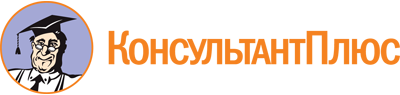 Постановление Губернатора МО от 17.03.2021 N 74-ПГ
(ред. от 17.11.2023)
"Об утверждении Порядка согласования и утверждения уставов казачьих обществ, создаваемых (действующих) на территории Московской области"Документ предоставлен КонсультантПлюс

www.consultant.ru

Дата сохранения: 14.06.2024
 Список изменяющих документов(в ред. постановления Губернатора МО от 17.11.2023 N 408-ПГ)